«Утверждаю»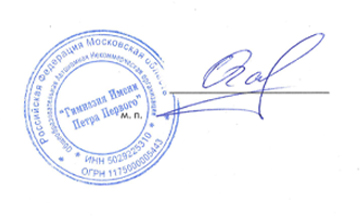  директор ОАНО «Гимназия имени Петра Первого»____________________ Галкина О.И.__________________________20____ гПОЛОЖЕНИЕо классном руководствеВ Общеобразовательной автономной некоммерческой организации «Гимназия имени Петра Первого» (ОАНО «Гимназия имени Петра Первого»)Общие положения.	Настоящее положение о классном руководстве в ОАНО «Гимназия имени Петра Первого» (далее – школа) разработано в соответствии с Законом Российской Федерации «Об образовании», Типовым положением об образовательном учреждении, инструктивно-методическими документами Министерства образования Российской Федерации об образовании воспитательной работы в общеобразовательных учреждениях и деятельности классного руководителя, Уставом школы и регламентирует работу классного руководителя.Классное руководство – профессиональная деятельность педагога, направленная на воспитание ребёнка в классном ученическом коллективе.В своей деятельности классный руководитель руководствуется положениями Конвенции о правах ребенка, законодательства Российской Федерации о правах ребёнка и их гарантиях, Закона РФ «Об образовании», нормами Устава школы и настоящего положения.Деятельность классного руководителя основывается на принципах демократии, гуманизма, приоритета общечеловеческих ценностей, жизни и здоровья детей, гражданственности, свободного развития личности.Классный руководитель назначается на должность и освобождается от должности приказом директора школы. Непосредственное руководство его работой осуществляет заместитель директора по учебно-воспитательной работе. Координацию работы и общее руководство деятельностью классных руководителей осуществляет заместитель директора школы по воспитательной работе.За выполнение обязанностей классного руководителя педагогу-воспитателю устанавливается компенсационная выплата, размер которой определяется положением об оплате труда.Свою деятельность классный руководитель осуществляет в тесном контакте с администрацией школы, органами школьного и классного ученического самоуправления, родителями (законными представителями детей), классными и общешкольными родительскими комитетами, социальным педагогом, психологом, старшей вожатой, педагогами дополнительного образования.II.Цели и задачи деятельностиЦель деятельности классного руководителя - создание условий для саморазвития и самореализации личности обучающихся, его успешной социализации в обществе.Задачи деятельности классного руководителя:- формирование и развитие коллектива класса;- создание благоприятных психолого-педагогических условий для развития личности, самоутверждения каждого обучающегося, сохранения неповторимости и раскрытия его потенциальных способностей;- формирование здорового образа жизни;- организация системы отношений через разнообразные формы воспитывающей деятельности коллектива класса;- защита прав и интересов обучающихся;- гуманизация отношений между обучающимися, между обучающимися и педагогическими работниками;- привитие толерантности; - формирование у обучающихся нравственных смыслов и духовных ориентиров;- организация социально значимой, творческой деятельности обучающихся. III. Функции классного руководителя3.1. Аналитическая функция:изучение уровня развития школьников;изучение и анализ уровня воспитанности учащихся;изучение индивидуальных особенностей воспитанников;выявление специфики и определение динамики развития классного коллектива;изучение и анализ состояния и условий семейного воспитания каждого учащегося;изучение и анализ влияния школьной среды и малого социума на учащихся класса;анализ воспитательных возможностей педагогического коллектива.3.2. Прогностическая функция:прогнозирование уровней воспитанности и индивидуального развития учащихся и этапов формирования классного коллектива;прогнозирование результатов воспитательной деятельности;построение модели воспитания в классе, соответствующей воспитательной системе школы в целом;определение ближайших и дальних перспектив жизни и деятельности отдельных учащихся класса в целом;предвидение последствий складывающихся в классном коллективе отношений.3.3. Организационно-координирующая функция:формирование классного коллектива;организация и стимулирование разнообразных видов деятельности воспитанников в классном коллективе;оказание помощи и организация сотрудничества в планировании общественно значимой деятельности учащихся, в организации деятельности органов ученического самоуправления;поддержание связей семьи и школы, школы и социума;содействие в получении воспитанниками дополнительного образования в школе и вне её;защита прав учащихся;организация индивидуальной работы с учащимися;участие в работе педагогических и методических советов, методического объединения классных руководителей, административных совещаний, Совета профилактики;ведение документации классного руководителя (плана воспитательной работы) и классного журнала;классный руководитель несет ответственность за жизнь и здоровье детей в период проведения внеклассных и внешкольных мероприятий.3.4. Коммуникативная функция:развитие и регулирование межличностных отношений между учащимися, между учащимися и взрослыми;оказание помощи каждому учащемуся в адаптации к коллективу;содействие созданию благоприятного климата в целом и для каждого отдельного воспитанника;оказание помощи воспитанникам в установлении отношений с окружающими детьми, социума.IV. Обязанности классного руководителя:4.1. Осуществлять систематический анализ состояния успеваемости и динамики общего развития своих воспитанников.4.2. Организовывать учебно-воспитательный процесс в классе; вовлекать учащихся в систематическую деятельность классного и школьного коллективов.4.3. Изучать индивидуальные особенности личности учащихся, условия их жизнедеятельности в семье и школе.4.4. Отслеживать и своевременно выявлять девиантные проявления в развитии и поведении учащихся, осуществлять необходимую обоснованную педагогическую и методическую коррекцию, в особо сложных и опасных случаях информировать об этом администрацию школы.4.5. Оказывать помощь воспитанникам в решении их острых жизненных проблем и ситуаций.4.6. Содействовать социальной, психологической и правовой защите учащихся.4.7. Вовлекать в организацию воспитательного процесса в классе педагогов-предметников, родителей учащихся, специалистов из других сфер (науки, искусства, спорта, правоохранительных органов и пр.)4.8. Пропагандировать здоровый образ жизни.4.9. Регулярно информировать родителей (законных представителей) учащихся об их успехах и неудачах, созывать плановые и внеплановые родительские собрания, направлять деятельность классного коллектива.4.10. Контролировать посещение учебных занятий учащимися своего класса.4.11. Координировать работу учителей-предметников, работающих в классе, с целью недопущения неуспеваемости учащихся и оказания им своевременной помощи в учебе.4.12. Планировать свою деятельность по классному руководству в соответствии с требованиями к планированию воспитательной работы, принятыми в школе.4.13. Регулярно проводить классные часы, другие внеурочные и внешкольные мероприятия с классом.4.14. Вести документацию по классу (личные дела учащихся, классный журнал), а также по воспитательной работе (план воспитательной работы в классе, отчеты, индивидуальные карты изучения личности учащегося, справки, характеристики, разработки воспитательных мероприятий и т.д.)4.15. Повышать свой квалифицированный уровень в сфере педагогики и психологии.4.16. Соблюдать требования техники безопасности, нести ответственность за жизнь и здоровье детей в период проведения внеклассных и внешкольных мероприятий.4.17. Быть примером для учащихся в частной и общественной жизни, демонстрировать на личном примере образцы нравственного поведения.V. Права классного руководителя.5.1. Своевременно получать информацию о государственных нормативно-правовых актах, регулирующих образовательную деятельность.5.2. Регулярно получать информацию о физическом и психологическом здоровье воспитанников.5.3. Контролировать результаты учебной деятельности каждого учащегося в классе с целью оказания своевременной помощи отстающим учащимся.5.4. Координировать работу учителей-предметников в классе.5.5.	а) Выносить на рассмотрение администрации школы, педагогического совета, органов школьного самоуправления, родительского комитета предложения, инициативы, как от имени классного коллектива, так и от своего имени.б) Участвовать в обсуждении стратегических вопросов развития ОУ, анализа и планирования деятельности ОУ.5.6. Получать своевременную методическую и организационно-педагогическую помощь от руководства школы, а также органов самоуправления.5.7. Самостоятельно планировать воспитательную работу с классным коллективом, разрабатывать индивидуальные программы работы с детьми и их родителями (законными представителями), определять формы организации деятельности классного коллектива и проведения классных мероприятий.5.8. Приглашать в школу родителей (законных представителей) учащихся по проблемам, связанным с деятельностью классного руководителя, или другим вопросам.5.9. Осуществлять свободно-индивидуальный режим работы с детьми.5.10. Самостоятельно определять форму планирования воспитательной работы с классом с учетом основных принципов общешкольного планирования.5.11. Не выполнять поручения и требования администрации школы и родителей, которые не входят в функциональные обязанности классного руководителя, определенные настоящим Положением.5.12. Классный руководитель имеет право на защиту собственной части, достоинства и профессиональной репутации в случае несогласия с оценками его деятельности со стороны администрации школы, родителей, учащихся, других педагогов.VI. Организационная работа классного руководителя6.1. Общие принципы организации работы классного руководителя определяются нормами законодательства о труде педагогических работников, Устава школы, настоящего Положения.6.2. Работа классного руководителя с классом и отдельными его учащимися строится в соответствии с данной циклограммой:6.2.1. Осуществляя свои функции, классный руководитель в начале учебного года:составляет список класса и оформляет классный журнал;организовывает получение учебников в школьной библиотеке;изучает условия семейного воспитания;уточняет или составляет социальный паспорт класса и сдаёт его социальному педагогу;собирает и имеет полную информацию об участии учащихся класса в учреждениях дополнительного образования;проводит работу по вовлечению учащихся в разнообразную деятельность, в том числе в деятельность объединений дополнительного образования, в целях развития их способностей.организовывает коллективное планирование жизнедеятельности класса на полугодие или на год.составляет план воспитательной работы, согласовывает его с руководителем методического объединения классных руководителей и сдаёт на утверждение заместителю директора по воспитательной работе.Классный руководитель ежедневно:отмечает отсутствующих на занятиях и опоздавших учащихся, выясняет причины их отсутствия или опоздания и не посещаемости учебных заведений;организует и контролирует дежурство учащихся в классном кабинете;организует различные формы индивидуальной работы с учащимися, в том числе в случае возникновения девиации в их поведении;осуществлять контроль за внешним видом учащихся;осуществлять контроль за питанием и культурой поведения учащихся в столовой; 6.2.3. Классный руководитель еженедельно:проверяет ведение учащимися дневников с выставлением отметок за неделю;проводит час классного руководителя (классный час) в соответствии с планом воспитательной работы;организует работу с родителями по ситуации;проводит работу с учителями- предметниками, работающими в классе, по ситуации;анализирует состояние успеваемости в классе в целом и у отдельных учащихся; 6.2.4. Классный руководитель ежемесячно:организовывает коллектив класса ни участие в школьных делах;помогает органам ученического самоуправления организовывать подведение итогов жизнедеятельности класса;проводит занятия по правилам дорожного движения и плановый инструктаж по технике безопасности и безопасности жизнедеятельности;организовывает генеральную уборку кабинета и закрепленных за классом участков территории;дежурит на общественных вечерах и других мероприятиях;контролирует участие в кружках, секциях, клубах, объединениях учащихся своего класса, требующих особой педагогической заботы. 6.2.5. Классный руководитель в течение учебного периода:организовывает выполнение рекомендаций медицинских работников по охране здоровья учащихся;помогает органам ученического самоуправления в организации жизнедеятельности классного коллектива;организовывает дежурства класса по школе; оперативно информирует социального педагога, заместителя директора по воспитательной работе или директора школы о девиантном поведении учащихся, о случаях грубого нарушения учащимися устава школы, о необходимости социальной защиты своих учащихся и вместе с ними принимает необходимые педагогические меры.организовывает контроль за состоянием школьных учебников;уточняет информацию об участии учащихся класса в деятельности объединений дополнительного образования; проводит педагогические консилиумы;проводит родительские собрания.организовывает работу родительского комитета класса;посещает методические объединения классных руководителей, семинары, совещания по вопросам воспитательной работы, другие мероприятия, связанные с повышением педагогического мастерства классного руководителя. 6.2.6. Классный руководитель в конце учебного года: оформляет личные дела учащихся;анализирует состояние воспитательной работы в классе и уровень воспитанности учащихся в течение года;составляет план воспитательной работы в классе;собирает и представляет в администрацию школы статистическую отчетность об учащихся класса;организовывает сдачу школьных учебников в библиотеку;организовывает ремонт классного помещения;получает от родителей учащихся данные о летнем отдыхе детей; 6.2.7. Классный руководитель выпускного классасобирает данные о планах выпускников по дальнейшему обучению и трудоустройству; организовывает подготовку мероприятий с учащимися и родителями своего класса;собирает и имеет полную информацию об устройстве своих выпускников в учебные заведения, на работу и т.д.6.3. Классный час может проводиться руководителем в произвольной форме.6.4. Количество воспитательных мероприятий в классе не должно быть менее двух в месяц.6.5. Классные родительские собрания проводятся не реже одного раза в четверть.Классный руководитель обязан по требованию администрации школы готовить и предоставлять отчеты различной формы о классе и собственной работе.Отчет о работе классного руководителя может быть заслушан на заседании методического объединения классных руководителей, педагогическом или методическом советах, административном совещании.Классный руководитель обязан принимать активное участие в работе методического объединения классных руководителей.